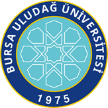 BURSA ULUDAĞ ÜNİVERSİTESİSOSYAL BİLİMLER ENSTİTÜSÜ YATAY/PROGRAMLARARASI GEÇİŞ İNTİBAK ÇİZELGESİBURSA ULUDAĞ ÜNİVERSİTESİSOSYAL BİLİMLER ENSTİTÜSÜ YATAY/PROGRAMLARARASI GEÇİŞ İNTİBAK ÇİZELGESİBURSA ULUDAĞ ÜNİVERSİTESİSOSYAL BİLİMLER ENSTİTÜSÜ YATAY/PROGRAMLARARASI GEÇİŞ İNTİBAK ÇİZELGESİBURSA ULUDAĞ ÜNİVERSİTESİSOSYAL BİLİMLER ENSTİTÜSÜ YATAY/PROGRAMLARARASI GEÇİŞ İNTİBAK ÇİZELGESİBURSA ULUDAĞ ÜNİVERSİTESİSOSYAL BİLİMLER ENSTİTÜSÜ YATAY/PROGRAMLARARASI GEÇİŞ İNTİBAK ÇİZELGESİBURSA ULUDAĞ ÜNİVERSİTESİSOSYAL BİLİMLER ENSTİTÜSÜ YATAY/PROGRAMLARARASI GEÇİŞ İNTİBAK ÇİZELGESİBURSA ULUDAĞ ÜNİVERSİTESİSOSYAL BİLİMLER ENSTİTÜSÜ YATAY/PROGRAMLARARASI GEÇİŞ İNTİBAK ÇİZELGESİBURSA ULUDAĞ ÜNİVERSİTESİSOSYAL BİLİMLER ENSTİTÜSÜ YATAY/PROGRAMLARARASI GEÇİŞ İNTİBAK ÇİZELGESİBURSA ULUDAĞ ÜNİVERSİTESİSOSYAL BİLİMLER ENSTİTÜSÜ YATAY/PROGRAMLARARASI GEÇİŞ İNTİBAK ÇİZELGESİBURSA ULUDAĞ ÜNİVERSİTESİSOSYAL BİLİMLER ENSTİTÜSÜ YATAY/PROGRAMLARARASI GEÇİŞ İNTİBAK ÇİZELGESİBURSA ULUDAĞ ÜNİVERSİTESİSOSYAL BİLİMLER ENSTİTÜSÜ YATAY/PROGRAMLARARASI GEÇİŞ İNTİBAK ÇİZELGESİBURSA ULUDAĞ ÜNİVERSİTESİSOSYAL BİLİMLER ENSTİTÜSÜ YATAY/PROGRAMLARARASI GEÇİŞ İNTİBAK ÇİZELGESİBURSA ULUDAĞ ÜNİVERSİTESİSOSYAL BİLİMLER ENSTİTÜSÜ YATAY/PROGRAMLARARASI GEÇİŞ İNTİBAK ÇİZELGESİBURSA ULUDAĞ ÜNİVERSİTESİSOSYAL BİLİMLER ENSTİTÜSÜ YATAY/PROGRAMLARARASI GEÇİŞ İNTİBAK ÇİZELGESİBURSA ULUDAĞ ÜNİVERSİTESİSOSYAL BİLİMLER ENSTİTÜSÜ YATAY/PROGRAMLARARASI GEÇİŞ İNTİBAK ÇİZELGESİBURSA ULUDAĞ ÜNİVERSİTESİSOSYAL BİLİMLER ENSTİTÜSÜ YATAY/PROGRAMLARARASI GEÇİŞ İNTİBAK ÇİZELGESİBURSA ULUDAĞ ÜNİVERSİTESİSOSYAL BİLİMLER ENSTİTÜSÜ YATAY/PROGRAMLARARASI GEÇİŞ İNTİBAK ÇİZELGESİFR 3.4.1_15FR 3.4.1_15FR 3.4.1_15FR 3.4.1_15Adı ve SoyadıAdı ve SoyadıAdı ve Soyadı                                 /                                   /                                   /                                   /                                   /                                   /                                   /                                   /                                   /  Yatay/Programlararası Geçiş Yapılacak Program BilgileriYatay/Programlararası Geçiş Yapılacak Program BilgileriYatay/Programlararası Geçiş Yapılacak Program BilgileriYatay/Programlararası Geçiş Yapılacak Program BilgileriYatay/Programlararası Geçiş Yapılacak Program BilgileriYatay/Programlararası Geçiş Yapılacak Program BilgileriYatay/Programlararası Geçiş Yapılacak Program BilgileriYatay/Programlararası Geçiş Yapılacak Program BilgileriYatay/Programlararası Geçiş Yapılacak Program BilgileriYatay/Programlararası Geçiş Yapılacak Program BilgileriYatay/Programlararası Geçiş Yapılacak Program BilgileriKayıtlı Olduğu Üniversite / EnstitüKayıtlı Olduğu Üniversite / EnstitüKayıtlı Olduğu Üniversite / Enstitü                                /                                 /                                 /                                 /                                 /                                 /                                 /                                 /                                 / Yatay/Programlararası Geçiş Yapılacak Program BilgileriYatay/Programlararası Geçiş Yapılacak Program BilgileriYatay/Programlararası Geçiş Yapılacak Program BilgileriYatay/Programlararası Geçiş Yapılacak Program BilgileriYatay/Programlararası Geçiş Yapılacak Program BilgileriYatay/Programlararası Geçiş Yapılacak Program BilgileriYatay/Programlararası Geçiş Yapılacak Program BilgileriYatay/Programlararası Geçiş Yapılacak Program BilgileriYatay/Programlararası Geçiş Yapılacak Program BilgileriYatay/Programlararası Geçiş Yapılacak Program BilgileriYatay/Programlararası Geçiş Yapılacak Program BilgileriAnabilim Dalı / Bilim Dalı Anabilim Dalı / Bilim Dalı Anabilim Dalı / Bilim Dalı                                /                                  /                                  /                                  /                                  /                                  /                                  /                                  /                                  /   Anabilim Dalı / Bilim Dalı Anabilim Dalı / Bilim Dalı                   /                   /                   /                   /                   /                   /                   /                   /                   / Programı Programı Programı  Tezli Yüksek Lisans	 Doktora (Lisans Derecesi İle)        Doktora/ Sanatta Yeterlik	 35.madde	 ÖYP	 Tezli Yüksek Lisans	 Doktora (Lisans Derecesi İle)        Doktora/ Sanatta Yeterlik	 35.madde	 ÖYP	 Tezli Yüksek Lisans	 Doktora (Lisans Derecesi İle)        Doktora/ Sanatta Yeterlik	 35.madde	 ÖYP	 Tezli Yüksek Lisans	 Doktora (Lisans Derecesi İle)        Doktora/ Sanatta Yeterlik	 35.madde	 ÖYP	 Tezli Yüksek Lisans	 Doktora (Lisans Derecesi İle)        Doktora/ Sanatta Yeterlik	 35.madde	 ÖYP	 Tezli Yüksek Lisans	 Doktora (Lisans Derecesi İle)        Doktora/ Sanatta Yeterlik	 35.madde	 ÖYP	 Tezli Yüksek Lisans	 Doktora (Lisans Derecesi İle)        Doktora/ Sanatta Yeterlik	 35.madde	 ÖYP	 Tezli Yüksek Lisans	 Doktora (Lisans Derecesi İle)        Doktora/ Sanatta Yeterlik	 35.madde	 ÖYP	 Tezli Yüksek Lisans	 Doktora (Lisans Derecesi İle)        Doktora/ Sanatta Yeterlik	 35.madde	 ÖYP	ProgramıProgramı Tezli Yüksek Lisans	 Doktora (Lisans Derecesi İle) Doktora/ Sanatta Yeterlik	 35.madde	 ÖYP	 Tezli Yüksek Lisans	 Doktora (Lisans Derecesi İle) Doktora/ Sanatta Yeterlik	 35.madde	 ÖYP	 Tezli Yüksek Lisans	 Doktora (Lisans Derecesi İle) Doktora/ Sanatta Yeterlik	 35.madde	 ÖYP	 Tezli Yüksek Lisans	 Doktora (Lisans Derecesi İle) Doktora/ Sanatta Yeterlik	 35.madde	 ÖYP	 Tezli Yüksek Lisans	 Doktora (Lisans Derecesi İle) Doktora/ Sanatta Yeterlik	 35.madde	 ÖYP	 Tezli Yüksek Lisans	 Doktora (Lisans Derecesi İle) Doktora/ Sanatta Yeterlik	 35.madde	 ÖYP	 Tezli Yüksek Lisans	 Doktora (Lisans Derecesi İle) Doktora/ Sanatta Yeterlik	 35.madde	 ÖYP	 Tezli Yüksek Lisans	 Doktora (Lisans Derecesi İle) Doktora/ Sanatta Yeterlik	 35.madde	 ÖYP	 Tezli Yüksek Lisans	 Doktora (Lisans Derecesi İle) Doktora/ Sanatta Yeterlik	 35.madde	 ÖYP	ALDIĞI DERSLERALDIĞI DERSLERALDIĞI DERSLERALDIĞI DERSLERALDIĞI DERSLERALDIĞI DERSLERALDIĞI DERSLERALDIĞI DERSLERALDIĞI DERSLERALDIĞI DERSLERALDIĞI DERSLERALDIĞI DERSLERENSTİTÜMÜZDEKİ EŞ DEĞERİ OLAN DERSLERENSTİTÜMÜZDEKİ EŞ DEĞERİ OLAN DERSLERENSTİTÜMÜZDEKİ EŞ DEĞERİ OLAN DERSLERENSTİTÜMÜZDEKİ EŞ DEĞERİ OLAN DERSLERENSTİTÜMÜZDEKİ EŞ DEĞERİ OLAN DERSLERENSTİTÜMÜZDEKİ EŞ DEĞERİ OLAN DERSLERENSTİTÜMÜZDEKİ EŞ DEĞERİ OLAN DERSLERENSTİTÜMÜZDEKİ EŞ DEĞERİ OLAN DERSLERENSTİTÜMÜZDEKİ EŞ DEĞERİ OLAN DERSLERENSTİTÜMÜZDEKİ EŞ DEĞERİ OLAN DERSLERENSTİTÜMÜZDEKİ EŞ DEĞERİ OLAN DERSLERKoduDersin AdıDersin AdıDersin AdıY.YılTürüTUL KrdAKTSNotuKoduDersin AdıDersin AdıY.YılTürüTULKrdAKTSNotuToplam Toplam Toplam Toplam Toplam Toplam Toplam Toplam Toplam Toplam Toplam Toplam Toplam Toplam Toplam Toplam Toplam ALDIĞI DERSLERİN YARIYILLARA GÖRE KREDİ DAĞILIMIALDIĞI DERSLERİN YARIYILLARA GÖRE KREDİ DAĞILIMIALDIĞI DERSLERİN YARIYILLARA GÖRE KREDİ DAĞILIMIALDIĞI DERSLERİN YARIYILLARA GÖRE KREDİ DAĞILIMIALDIĞI DERSLERİN YARIYILLARA GÖRE KREDİ DAĞILIMIALDIĞI DERSLERİN YARIYILLARA GÖRE KREDİ DAĞILIMIALDIĞI DERSLERİN YARIYILLARA GÖRE KREDİ DAĞILIMIALDIĞI DERSLERİN YARIYILLARA GÖRE KREDİ DAĞILIMIALDIĞI DERSLERİN YARIYILLARA GÖRE KREDİ DAĞILIMIALDIĞI DERSLERİN YARIYILLARA GÖRE KREDİ DAĞILIMIALDIĞI DERSLERİN YARIYILLARA GÖRE KREDİ DAĞILIMIALDIĞI DERSLERİN YARIYILLARA GÖRE KREDİ DAĞILIMIALDIĞI DERSLERİN YARIYILLARA GÖRE KREDİ DAĞILIMIALDIĞI DERSLERİN YARIYILLARA GÖRE KREDİ DAĞILIMIALDIĞI DERSLERİN YARIYILLARA GÖRE KREDİ DAĞILIMIALDIĞI DERSLERİN YARIYILLARA GÖRE KREDİ DAĞILIMIALDIĞI DERSLERİN YARIYILLARA GÖRE KREDİ DAĞILIMIENSTİTÜMÜZDEKİ EŞ DEĞERİ OLAN DERSLERİN YARIYILLARA GÖRE KREDİ DAĞILIMIENSTİTÜMÜZDEKİ EŞ DEĞERİ OLAN DERSLERİN YARIYILLARA GÖRE KREDİ DAĞILIMIENSTİTÜMÜZDEKİ EŞ DEĞERİ OLAN DERSLERİN YARIYILLARA GÖRE KREDİ DAĞILIMIENSTİTÜMÜZDEKİ EŞ DEĞERİ OLAN DERSLERİN YARIYILLARA GÖRE KREDİ DAĞILIMIENSTİTÜMÜZDEKİ EŞ DEĞERİ OLAN DERSLERİN YARIYILLARA GÖRE KREDİ DAĞILIMIENSTİTÜMÜZDEKİ EŞ DEĞERİ OLAN DERSLERİN YARIYILLARA GÖRE KREDİ DAĞILIMIENSTİTÜMÜZDEKİ EŞ DEĞERİ OLAN DERSLERİN YARIYILLARA GÖRE KREDİ DAĞILIMIENSTİTÜMÜZDEKİ EŞ DEĞERİ OLAN DERSLERİN YARIYILLARA GÖRE KREDİ DAĞILIMIENSTİTÜMÜZDEKİ EŞ DEĞERİ OLAN DERSLERİN YARIYILLARA GÖRE KREDİ DAĞILIMIENSTİTÜMÜZDEKİ EŞ DEĞERİ OLAN DERSLERİN YARIYILLARA GÖRE KREDİ DAĞILIMIENSTİTÜMÜZDEKİ EŞ DEĞERİ OLAN DERSLERİN YARIYILLARA GÖRE KREDİ DAĞILIMIENSTİTÜMÜZDEKİ EŞ DEĞERİ OLAN DERSLERİN YARIYILLARA GÖRE KREDİ DAĞILIMIENSTİTÜMÜZDEKİ EŞ DEĞERİ OLAN DERSLERİN YARIYILLARA GÖRE KREDİ DAĞILIMIENSTİTÜMÜZDEKİ EŞ DEĞERİ OLAN DERSLERİN YARIYILLARA GÖRE KREDİ DAĞILIMIENSTİTÜMÜZDEKİ EŞ DEĞERİ OLAN DERSLERİN YARIYILLARA GÖRE KREDİ DAĞILIMIENSTİTÜMÜZDEKİ EŞ DEĞERİ OLAN DERSLERİN YARIYILLARA GÖRE KREDİ DAĞILIMIENSTİTÜMÜZDEKİ EŞ DEĞERİ OLAN DERSLERİN YARIYILLARA GÖRE KREDİ DAĞILIMIENSTİTÜMÜZDEKİ EŞ DEĞERİ OLAN DERSLERİN YARIYILLARA GÖRE KREDİ DAĞILIMI Yarıyıl YarıyılIIIIIIIIIIVIVVVVVIVIVIIVIIVIIIVIII Yarıyıl Yarıyıl YarıyılIIIIIIIIIIIIVIVVVVIVIVIVIIVIIVIIIToplam KrediToplam KrediToplam KrediToplam KrediToplam KrediToplam AKTSToplam AKTSToplam AKTSToplam AKTSToplam AKTSENSTİTÜMÜZDEN ALMASI GEREKEN DERSLERENSTİTÜMÜZDEN ALMASI GEREKEN DERSLERENSTİTÜMÜZDEN ALMASI GEREKEN DERSLERENSTİTÜMÜZDEN ALMASI GEREKEN DERSLERENSTİTÜMÜZDEN ALMASI GEREKEN DERSLERENSTİTÜMÜZDEN ALMASI GEREKEN DERSLERENSTİTÜMÜZDEN ALMASI GEREKEN DERSLERENSTİTÜMÜZDEN ALMASI GEREKEN DERSLERENSTİTÜMÜZDEN ALMASI GEREKEN DERSLERENSTİTÜMÜZDEN ALMASI GEREKEN DERSLERENSTİTÜMÜZDEN ALMASI GEREKEN DERSLERENSTİTÜMÜZDEN ALMASI GEREKEN DERSLERENSTİTÜMÜZDEN ALMASI GEREKEN DERSLERENSTİTÜMÜZDEN ALMASI GEREKEN DERSLERENSTİTÜMÜZDEN ALMASI GEREKEN DERSLERENSTİTÜMÜZDEN ALMASI GEREKEN DERSLERENSTİTÜMÜZDEN ALMASI GEREKEN DERSLERENSTİTÜMÜZDEN ALMASI GEREKEN DERSLERENSTİTÜMÜZDEN ALMASI GEREKEN DERSLERENSTİTÜMÜZDEN ALMASI GEREKEN DERSLERENSTİTÜMÜZDEN ALMASI GEREKEN DERSLERENSTİTÜMÜZDEN ALMASI GEREKEN DERSLERENSTİTÜMÜZDEN ALMASI GEREKEN DERSLERENSTİTÜMÜZDEN ALMASI GEREKEN DERSLERENSTİTÜMÜZDEN ALMASI GEREKEN DERSLERENSTİTÜMÜZDEN ALMASI GEREKEN DERSLERENSTİTÜMÜZDEN ALMASI GEREKEN DERSLERENSTİTÜMÜZDEN ALMASI GEREKEN DERSLERENSTİTÜMÜZDEN ALMASI GEREKEN DERSLERENSTİTÜMÜZDEN ALMASI GEREKEN DERSLERENSTİTÜMÜZDEN ALMASI GEREKEN DERSLERENSTİTÜMÜZDEN ALMASI GEREKEN DERSLERENSTİTÜMÜZDEN ALMASI GEREKEN DERSLERENSTİTÜMÜZDEN ALMASI GEREKEN DERSLERENSTİTÜMÜZDEN ALMASI GEREKEN DERSLERGüz DönemiGüz DönemiGüz DönemiGüz DönemiGüz DönemiGüz DönemiGüz DönemiGüz DönemiGüz DönemiGüz DönemiGüz DönemiGüz DönemiGüz DönemiGüz DönemiGüz DönemiGüz DönemiGüz DönemiGüz DönemiBahar DönemiBahar DönemiBahar DönemiBahar DönemiBahar DönemiBahar DönemiBahar DönemiBahar DönemiBahar DönemiBahar DönemiBahar DönemiBahar DönemiBahar DönemiBahar DönemiBahar DönemiBahar DönemiBahar DönemiKoduDersin AdıDersin AdıDersin AdıDersin AdıY.YılY.YılTürüTürüTUULL Krd KrdAKTSAKTSKoduDersin AdıDersin AdıDersin AdıY.YılY.YılTürüTürüTTUULKrdKrdAKTSAKTSToplam Toplam Toplam Toplam Toplam Toplam Toplam Toplam Toplam Toplam Toplam Toplam Toplam Toplam Toplam Toplam Toplam Toplam Toplam Toplam Toplam Toplam Toplam Toplam Toplam Toplam Toplam GÜZ DÖNEMİ ALMASI GEREKEN DERSLERİN YARIYILLARA GÖRE KREDİ DAĞILIMIGÜZ DÖNEMİ ALMASI GEREKEN DERSLERİN YARIYILLARA GÖRE KREDİ DAĞILIMIGÜZ DÖNEMİ ALMASI GEREKEN DERSLERİN YARIYILLARA GÖRE KREDİ DAĞILIMIGÜZ DÖNEMİ ALMASI GEREKEN DERSLERİN YARIYILLARA GÖRE KREDİ DAĞILIMIGÜZ DÖNEMİ ALMASI GEREKEN DERSLERİN YARIYILLARA GÖRE KREDİ DAĞILIMIBAHAR DÖNEMİ ALMASI GEREKEN DERSLERİN YARIYILLARA GÖRE KREDİ DAĞILIMIBAHAR DÖNEMİ ALMASI GEREKEN DERSLERİN YARIYILLARA GÖRE KREDİ DAĞILIMIBAHAR DÖNEMİ ALMASI GEREKEN DERSLERİN YARIYILLARA GÖRE KREDİ DAĞILIMIBAHAR DÖNEMİ ALMASI GEREKEN DERSLERİN YARIYILLARA GÖRE KREDİ DAĞILIMIBAHAR DÖNEMİ ALMASI GEREKEN DERSLERİN YARIYILLARA GÖRE KREDİ DAĞILIMI YarıyılIIIIVVII YarıyılIIIVVIVIIIToplam KrediToplam KrediToplam AKTSToplam AKTSKomisyonun değerlendirmesi: …………...Komisyon Üyesi(Unvan, Ad Soyad, Tarih, İmza)Komisyon Üyesi(Unvan, Ad Soyad, Tarih, İmza)Komisyon Başkanı(Unvan, Ad Soyad, Tarih, İmza)